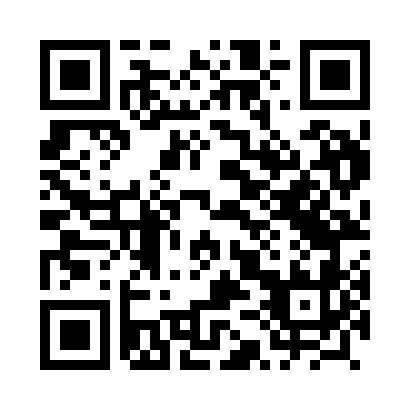 Prayer times for Sepolno Male, PolandWed 1 May 2024 - Fri 31 May 2024High Latitude Method: Angle Based RulePrayer Calculation Method: Muslim World LeagueAsar Calculation Method: HanafiPrayer times provided by https://www.salahtimes.comDateDayFajrSunriseDhuhrAsrMaghribIsha1Wed2:375:1612:506:008:2510:562Thu2:365:1412:506:018:2710:563Fri2:355:1212:506:028:2910:574Sat2:345:1012:506:038:3110:585Sun2:335:0812:506:048:3210:586Mon2:325:0612:506:058:3410:597Tue2:325:0412:506:078:3611:008Wed2:315:0212:496:088:3811:019Thu2:305:0012:496:098:3911:0110Fri2:294:5812:496:108:4111:0211Sat2:294:5712:496:118:4311:0312Sun2:284:5512:496:128:4511:0413Mon2:274:5312:496:138:4611:0414Tue2:264:5112:496:148:4811:0515Wed2:264:5012:496:158:5011:0616Thu2:254:4812:496:168:5111:0617Fri2:254:4712:496:178:5311:0718Sat2:244:4512:496:188:5511:0819Sun2:234:4412:506:188:5611:0920Mon2:234:4212:506:198:5811:0921Tue2:224:4112:506:208:5911:1022Wed2:224:3912:506:219:0111:1123Thu2:214:3812:506:229:0211:1124Fri2:214:3712:506:239:0411:1225Sat2:204:3512:506:249:0511:1326Sun2:204:3412:506:259:0711:1427Mon2:194:3312:506:259:0811:1428Tue2:194:3212:506:269:1011:1529Wed2:194:3112:506:279:1111:1530Thu2:184:3012:516:289:1211:1631Fri2:184:2912:516:289:1311:17